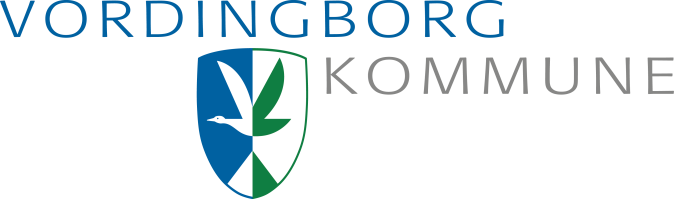 VelkomstBeretning fra afgående formandskabPå vegne af formandskabet for det afgående integrationsråd, gav Mette en beretning om Integrationsrådets arbejde og et kort historisk rids. Integrationsrådet opstod i 2008, hvor 17 medlemmer kendetegnede Rådet. Som opstart kørtes der ud i lokalområderne, hvor der blev spurgt til, hvem der ville være med. I perioden herfra og til nu kom mange flygtninge til landet, men dette blev mindre i årene 2016/2017, og covid19 satte også en stopper for tilflytning. Resultatet blev bl.a., at det var sværere at rekruttere til Integrationsrådet. Bl.a. på baggrund heraf blev der truffet beslutning om at mindske Rådet, der i dag består af 9 ordinære medlemmer. Det nye mindre Råd kan også lave arbejdsgrupper med inddragelse af suppleante.Integrationsrådets vigtigste opgave er at vejlede kommunalbestyrelsen på forskellig vis i forhold, der omhandler integrationsborgere. Integrationsrådet er og vil være et Råd, der søger dialog og samarbejde og med udgangspunkt i en god og konstruktiv tone. Integrationsrådet ønsker at være et Råd, der samarbejder og hjælpe hinanden. Det er vigtigt at sætte sig ind i det politiske stof, selvom det nogle gange kan være vanskeligt at forstå, men vi hjælper hinanden i Rådet. Integrationsrådet ønsker at styrke integrationsindsatsen ved diverse arrangementer. Her kan integrationsborgere dels lære deres lokalområder at kende, dels møde etniske danskere. I løbet af seneste valgperiode har Rådet bl.a. arrangeret tur til Dragefestival på Møn. Afholdt foredrag med kendte foredragsholdere, og også været med på Folkemøde Møn og Vordingborg Erhvervsmesse - dette for at styrke fokus på arbejdsmarkedet. Med afsæt heri blev der bl.a. sidste år uddelt Integrationspris til en arbejdsplads udover Integrationsprisen til en privat person. Med denne beretning takkede det afgående formandskab af og bød de nye medlemmer velkommen.Introduktion til IntegrationsrådetAli præsenterede sin nye kollega Lærke Grønborg, der fremover skal understøtte Integrationsrådet. Lærke er ansat som Udviklingskonsulent pr. 1.1.22, og sidder til dagligt sammen med Ali i Arbejdsmarkedssekretariatet. Lærke kommer fra Københavns Kommune, hvor hun har arbejdet på det specialiserede børne/ungeområde de seneste 12 år. Ali gennemgik hvem, hvad og hvorfor-fakta for Integrationsrådet. Overordnet for Rådet gælder det, at det har fokus på integrationsindsatsen. Rådet bliver hørt, når Kommunalbestyrelsen og politiske udvalg behandler sager, der har betydning for Integrationsborgere og den generelle integrationsindsats. Forretningsordenen for Integrationsrådet sætter rammerne for Rådet arbejde og virke, og det er Kommunalbestyrelsen, der skal godkende forretningsordenen. Præsentation af medlemmer og suppleanterEfter en kort introduktion til Integrationsrådet præsenterede de nye Rådsmedlemmer sig. KonstitueringEfter en kort drøftelse blev følgende valgt på de forskellige poster:Valg af formand: Shirin SamirValg af næstformand: Bigman NkunkununuRådet for Etniske Minoriteter: Khedi BekhoevaSuppleant.: Muna AhmedStort tillykke til de valgte!Introduktion til Politik for IntegrationAli gennemgik Politik for Integration. Rådet kvitterede for gennemgangen og udtrykte desuden ønske om fremadrettet at blive orienteret om effektmål, når det er relevant. Evt. Integrationsrådet drøftede den kursusdag, der er lagt op til i uge 17, hvor formålet er;At give Rådet en fælles forståelse og ramme for Rådets arbejdeAt Rådet lærer hinanden bedre at kendeAt Rådet får sporet sig ind på, hvordan rådet vil arbejde ift. undergrupper, arrangementer, høringssvar mv. Det blev foreslået at afholde kurset tirsdag d. 26. april 2022. Formandskabet tager teten på den videre proces hermed. IntegrationsrådIntegrationsrådReferat af konstituerende mødeReferat af konstituerende mødeDato03. februar 2022Mødetidspunkt17:00StedMødelokale 1+2+3+4
Algade 63, Vordingborg


MedlemmerAhmed Yusuf Abdallah, Muna Ahmed, Bigman Nkunkununu, Khedi Bekhoeva, Shirin Samir, Lisbeth Merete Dithmarsen, Kirsten Rasmussen, Mette Høgh Christiansen, Søren Hansen.Suppl.: Ali Bakashev, Mehran Ebrahimi, Shadi Baker Ali, Fadi Sarkojak, Suleiman Diko, Margit Rasmussen, Kenneth Andersen, Eva Sommer-Madsen.FraværendeSøren HansenBemærkninger